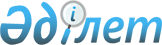 О внесении изменений и дополнения в решение ХХIV сессии Кызылкогинского районного маслихата от 14 декабря 2010 года № ХХIV-4 "О районном бюджете на 2011-2013 годы"
					
			Утративший силу
			
			
		
					Решение Кызылкогинского районного маслихата Атырауского области от 6 мая 2011 года № XXVIII-2. Зарегистрировано Департаментом юстиции Атырауской области 8 июня 2011 года за № 4-5-147. Утратило силу - решением Кызылкогинского районного маслихата от 19 апреля 2013 года № ХІІІ-4

      Сноска. Утратило силу - решением Кызылкогинского районного маслихата от 19.04.2013 № ХІІІ-4.

      В соответствии с Бюджетным кодексом Республики Казахстан от 4 декабря 2008 года N 95-ІV, статьей 6 Закона Республики Казахстан от 23 января 2001 года № 148 "О местном государственном управлении и самоуправлении в Республике Казахстан" и рассмотрев предложение акимата района об уточнении районного бюджета на 2011-2013 годы, районный маслихат на XХVІІІ сессии РЕШИЛ:



      1. Внести в решение районного маслихата от 14 декабря 2010 года № ХХІV "О районном бюджете на 2011-2013 годы" (зарегистрированное в реестре государственной регистрации нормативных правовых актов за № 4-5-140, опубликованное в районной газете "Кызылкога" 3 февраля 2011 года № 6 (511), следующие изменения и дополнение:



      1) в пункте 1:

      цифры "2 674 575" заменить цифрами "2 721 581";

      цифры "584 557" заменить цифрами "604 157";

      цифры "12 837" заменить цифрами "27 837";

      цифры "2 061 060" заменить цифрами "2 073 466";



      2) в пункте 5:

      дополнить подпунктом 8) следующего содержания:

      "8) на увеличение размера доплаты за квалификационную категорию учителям школ и воспитателям дошкольных организаций образования за счет республиканского трансферта – 12 406 тысяч тенге".



      2. Приложения 1 и 5 изложить в новой редакции согласно приложениям 1, 2 к настоящему решению.



      3. Настоящее решение вводится в действие с 1 января 2011 года.      Председатель XХVІІІ сессии

      районного маслихата                        О. Жаныкулов      Секретарь районного маслихата              Т. Бейскали

Приложение № 1     

к решению районного маслихата

от 6 мая 2011 года № ХХVІІІ-2

Приложение № 1     

к решению районного маслихата

от 14 декабря 2010 года № ХХІV-4 Районный бюджет на 2011 год

Приложение № 2     

к решению районного маслихата

от 6 мая 2011 года № ХХVІІІ-2

Приложение № 5     

к решению районного маслихата

от 14 декабря 2010 года № ХХІV- Предельные суммы финансирования аппарата акима сельского, поселкового округа на 2011 год                                                  (тыс.тенге)продолжение таблицы
					© 2012. РГП на ПХВ «Институт законодательства и правовой информации Республики Казахстан» Министерства юстиции Республики Казахстан
				КатегорияКатегорияКатегорияКатегорияСумма тыс. тенгеКлассКлассКлассСумма тыс. тенгеПодклассПодклассСумма тыс. тенгеНаименованиеСумма тыс. тенгеI. Доходы2 721 5811Налоговые поступления60415701Подоходный налог1003022Индивидуальный подоходный налог10030203Социальный налог487391Социальный налог4873904Hалоги на собственность4420451Hалоги на имущество4242763Земельный налог20034Hалог на транспортные средства154565Единый земельный налог31005Внутренние налоги на товары, работы и услуги115642Акцизы13693Поступления за использование природных и других ресурсов71184Сборы за ведение предпринимательской и профессиональной деятельности307708Обязательные платежи, взимаемые за совершение юридически значимых действий и (или) выдачу документов уполномоченными на то государственными органами или должностными лицами15071Государственная пошлина15072Неналоговые поступления2783701Доходы от государственной собственности38285Доходы от аренды  имущества, находящегося в государственной собственности382804Штрафы, пеня, санкции, взыскания, налагаемые государственными учреждениями, финансируемыми из государственного бюджета, а также содержащимися и финансируемыми из бюджета (сметы расходов) Национального Банка Республики Казахстан41241Штрафы, пеня, санкции, взыскания, налагаемые государственными учреждениями, финансируемыми из государственного бюджета, а также содержащимися и финансируемыми из бюджета (сметы расходов) Национального Банка Республики Казахстан, за исключением поступлений от организаций нефтяного сектора412406Прочие неналоговые поступления198851Прочие неналоговые поступления198853Поступления от продажи основного капитала452203Продажа земли и нематериальных активов45221Продажа земли4522Итого доходы6018944Поступления трансфертов2 073 46602Трансферты из вышестоящих органов государственного управления2 073 4662Трансферты из областного бюджета2 073 4668Движение остатков бюджетных средств11 59901Остатки бюджетных средств11 5991Свободные остатки бюджетных средств11 599Функциональная группаФункциональная группаФункциональная группаФункциональная группаСумма тыс. тенгеАдминистратор бюджетных программАдминистратор бюджетных программАдминистратор бюджетных программСумма тыс. тенгеПрограммаПрограммаСумма тыс. тенгеНаименованиеСумма тыс. тенгеII. Расходы272158101Государственные услуги общего характера241043112Аппарат маслихата района17760001Услуги по обеспечению деятельности маслихата района14760003Капитальные расходы государственных органов3000122Аппарат акима района63699001Услуги по обеспечению деятельности акима района49420003Капитальные расходы государственных органов14279123Аппарат акима района в городе, города районного значения, поселка, аула (села), аульного (сельского) округа138841001Услуги по обеспечению деятельности акима района в городе, города районного значения, поселка, аула (села), аульного (сельского) округа121841022Капитальные расходы государственных органов17000452Отдел финансов района10360001Услуги по реализации государственной политики в области исполнения бюджета района и управления коммунальной собственностью района9890003Проведение оценки имущества в целях налогообложения250018Капитальные расходы государственных органов220453Отдел экономики и бюджетного планирования района10383001Услуги по реализации государственной политики в области формирования и развития экономической политики, системы государственного планирования и управления района10223004Капитальные расходы государственных органов16002Оборона2636122Аппарат акима района2636005Мероприятия в рамках исполнения всеобщей воинской обязанности263604Образование1729373123Аппарат акима района в городе, города районного значения, поселка, аула (села), аульного (сельского) округа198032004Поддержка организаций дошкольного воспитания и обучения198032464Отдел образования района12406021Увеличение размера доплаты за квалификационную категорию учителям школ и воспитателям дошкольных организаций образования12406123Аппарат акима района в городе, города районного значения, поселка, аула (села), аульного (сельского) округа600005Организация бесплатного подвоза учащихся до школы и обратно в аульной (сельской) местности600464Отдел образования района1452177003Общеобразовательное обучение1402950006Дополнительное образование для детей и юношества49227464Отдел образования района44558001Услуги по реализации государственной политики на местном уровне в области образования 16808005Приобретение и доставка учебников, учебно-методических комплексов для государственных учреждений образования район17728007Проведение школьных олимпиад, внешкольных мероприятий и конкурсов районного масштаба1469015Ежемесячные выплаты денежных средств опекунам (попечителям) на содержание ребенка сироты (детей-сирот), и ребенка (детей), оставшегося без попечения родителей4087020Обеспечение оборудованием, программным обеспечением детей-инвалидов, обучающихся на дому4466467Отдел строительства района21600037Строительство и реконструкция объектов образования2160006Социальная помощь и социальное обеспечение176067123Аппарат акима района в городе, города районного значения, поселка, аула (села), аульного (сельского) округа5009003Оказание социальной помощи нуждающимся гражданам на дому5009451Отдел занятости и социальных программ района153458002Программа занятости76550004Оказание социальной помощи на приобретение топлива специалистам здравоохранения, образования, социального обеспечения, культуры и спорта в сельской местности в соответствии с законодательством Республики Казахстан6045005Государственная адресная социальная помощь11000006Жилищная помощь2000007Социальная помощь отдельным категориям нуждающихся граждан по решениям местных представительных органов8176010Материальное обеспечение детей-инвалидов, воспитывающихся и обучающихся на дому1394016Государственные пособия на детей до 18 лет36000017Обеспечение нуждающихся инвалидов обязательными гигиеническими средствами и предоставление услуг специалистами жестового языка, индивидуальными помощниками в соответствии с индивидуальной программой реабилитации инвалида5047023Обеспечение деятельности центров занятости7246451Отдел занятости и социальных программ района17600001Услуги по реализации государственной политики на местном уровне в области обеспечения занятости и реализации социальных программ для населения15612011Оплата услуг по зачислению, выплате и доставке пособий и других социальных выплат1908021Капитальные расходы государственных органов8007Жилищно-коммунальное хозяйство365231458Отдел жилищно-коммунального хозяйства, пассажирского транспорта и автомобильных дорог района16895004Обеспечение жильем отдельных категорий граждан16895458Отдел жилищно-коммунального хозяйства, пассажирского транспорта и автомобильных дорог района224000012Функционирование системы водоснабжения и водоотведения224000467Отдел строительства района57637005Развитие объектов коммунального хозяйства21292006Развитие системы водоснабжения36345123Аппарат акима района в городе, города районного значения, поселка, аула (села), аульного (сельского) округа64100008Освещение улиц населенных пунктов50627009Обеспечение санитарии населенных пунктов5605011Благоустройство и озеленение населенных пунктов7868467Отдел строительства района2599007Развитие благоустройства городов и населенных пунктов259908Культура, спорт, туризм и информационное пространство125575123Аппарат акима района в городе, города районного значения, поселка, аула (села), аульного (сельского) округа71028006Поддержка культурно-досуговой работы на местном уровне71028465Отдел физической культуры и спорта района2085006Проведение спортивных соревнований на районном уровне885007Подготовка и участие членов  сборных команд района  по различным видам спорта на областных спортивных соревнованиях1200455Отдел культуры и развития языков района30402006Функционирование районных библиотек30402456Отдел внутренней политики района2000005Услуги по проведению государственной информационной политики через телерадиовещание2000455Отдел культуры и развития языков района8283001Услуги по реализации государственной политики на местном уровне в области развития языков и культуры8283456Отдел внутренней политики района5511001Услуги по реализации государственной политики на местном уровне в области информации, укрепления государственности и формирования социального оптимизма граждан5511465Отдел физической культуры и спорта района6266001Услуги по реализации государственной политики на местном уровне в сфере физической культуры и спорта626610Сельское, водное, лесное, рыбное хозяйство, особо охраняемые природные территории, охрана окружающей среды и животного мира, земельные отношения54825453Отдел экономики и бюджетного планирования района2174099Реализация мер социальной поддержки специалистов социальной сферы сельских населенных пунктов за счет целевого трансферта из республиканского бюджета2174462Отдел сельского хозяйства района8511001Услуги по реализации государственной политики на местном уровне в сфере сельского хозяйства8511473Отдел ветеринарии района5209001Услуги по реализации государственной политики на местном уровне в сфере ветеринарии5209463Отдел земельных отношений района6386001Услуги по реализации государственной политики в области регулирования земельных отношений на территории района6386473Отдел ветеринарии района32545011Проведение противоэпизоотических мероприятий3254511Промышленность, архитектурная, градостроительная и строительная деятельность11472467Отдел строительства района5284001Услуги по реализации государственной политики на местном уровне в области строительства5284468Отдел архитектуры и градостроительства района6188001Услуги по реализации государственной политики в области архитектуры и градостроительства на местном уровне618813Прочие15089451Отдел занятости и социальных программ района3120022Поддержка частного предпринимательства в рамках программы "Дорожная карта бизнеса - 2020"3120452Отдел финансов района4790012Резерв местного исполнительного органа района4790458Отдел жилищно-коммунального хозяйства, пассажирского транспорта и автомобильных дорог района7179001Услуги по реализации государственной политики на местном уровне в области жилищно-коммунального хозяйства, пассажирского транспорта и автомобильных дорог717915Трансферты248452Отдел финансов района248006Возврат неиспользованных (недоиспользованных) целевых трансфертов24816Погашение займов22452Отдел финансов района22021Погашение долга местного исполнительного органа2210Сельское, водное, лесное, рыбное хозяйство, особо охраняемые природные территории, охрана окружающей среды и животного мира, земельные отношения13336453Отдел экономики и бюджетного планирования района13336006Бюджетные кредиты для реализации мер социальной поддержки специалистов социальной сферы сельских населенных пунктов13336Код программыКод программыНаименование государственного органаНаименование государственного органаНаименование государственного органаНаименование государственного органаНаименование государственного органаНаименование бюджетных программКызылкогааЖамбылТасшагилКоздигараОйыл123001Аппарат акима района в городе, города районного значения, поселка, аула (села), аульного (сельского) округа360300390123022Капитальные расходы государственных органов123004Поддержка организаций дошкольного воспитания и обучения808060150-138123005Организация бесплатного подвоза учащихся до школы и обратно в аульной (сельской) местности123003Оказание социальной помощи нуждающимся гражданам на дому123008Освещение улиц населенных пунктов123009Обеспечение санитарии населенных пунктов123011Благоустройство и озеленение населенных пунктов123006Поддержка культурно-досуговой работы на местном уровнеВсего44080360150252Код программыКод программыНаименование государственного органаНаименование государственного органаНаименование государственного органаНаименование государственного органаНаименование государственного органаВсегоКод программыКод программыЖангельдинМиялыСагизМуқурТайсойганВсегоНаименование бюджетных программЖангельдинМиялыСагизМуқурТайсойганВсего123001Аппарат акима района в городе, города районного значения, поселка, аула (села), аульного (сельского) округа-1308492001969123022Капитальные расходы государственных органов1700017000123004Поддержка организаций дошкольного воспитания и обучения-104-168-40123005Организация бесплатного подвоза учащихся до школы и обратно в аульной (сельской) местности0123003Оказание социальной помощи нуждающимся гражданам на дому-10-10123008Освещение улиц населенных пунктов0123009Обеспечение санитарии населенных пунктов0123011Благоустройство и озеленение населенных пунктов0123006Поддержка культурно-досуговой работы на местном уровне480100580Всего017236681030019499